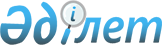 Қазақстан Республикасы Yкiметiнiң 1999 жылғы 26 мамырдағы N 649 және 2005 жылғы 5 наурыздағы N 214 қаулыларына өзгерістер енгiзу туралыҚазақстан Республикасы Үкіметінің 2006 жылғы 9 қаңтардағы N 28 Қаулысы



      Қазақстан Республикасының Үкiметi 

ҚАУЛЫ ЕТЕДI

:




      1. Қазақстан Республикасы Үкiметiнiң кейбiр шешiмдерiне мынадай өзгерiстер енгiзiлсiн:




      1) "Қазақстан Республикасының Ауыл шаруашылығы министрлiгiнiң "ФУМЭКС" республикалық мемлекеттiк кәсiпорынын құру туралы" Қазақстан Республикасы Үкiметiнiң 1999 жылғы 26 мамырдағы N 649 
 қаулысында 
 (Қазақстан Республикасының ПҮКЖ-ы, 1999 ж., N 22, 221-құжат):



      4-тармақтың 1) тармақшасы алынып тасталсын;




      2) 


(күші жойылды - Қазақстан Республикасы Үкіметінің 2008.04.15 


 N 339 


 Қаулысымен)






      2. Осы қаулы 2006 жылғы 1 қаңтардан бастап қолданысқа енгiзiледi.

      

Қазақстан Республикасының




      Премьер-Министрi


					© 2012. Қазақстан Республикасы Әділет министрлігінің «Қазақстан Республикасының Заңнама және құқықтық ақпарат институты» ШЖҚ РМК
				